Supplementary dataTable 1. Differences between patients without any or with at least one missing value.Figure 1. Convergence plot of imputation of missing data in patient’s height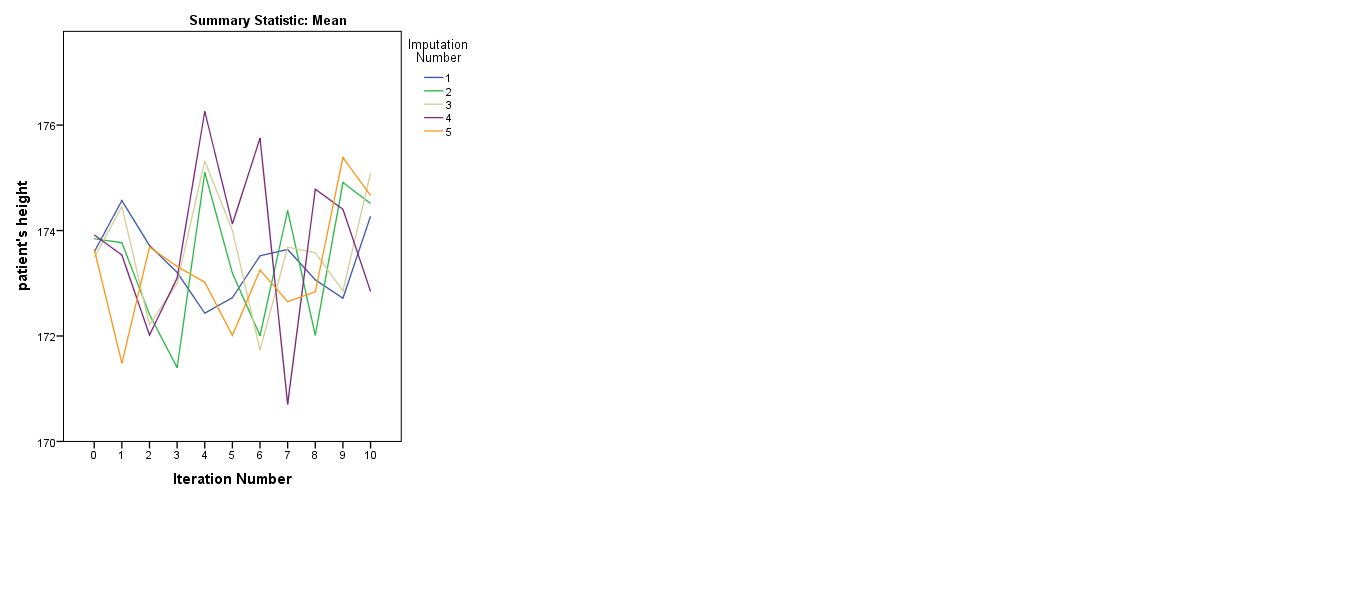 Figure 2. Convergence plot of imputation of missing data in the Karnofsky Performance score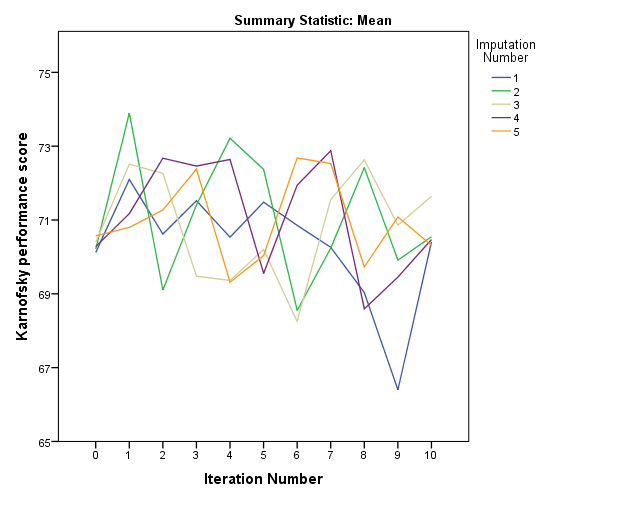 No missing values≥1 missing valueSex (n, %)    Male    Female82 (63)48 (37)112 (62)68 (38)Age (median, IQR)66 (60-73)69 (67-75)KPS (median, IQR)70, (60-80)70 (60-71)VFA (median, IQR)133 (85-213)16 (78-205)SFA (median, IQR)157 (108-250)160 (110-215)VFA/SFA-ratio (median, IQR)0.87 (0.53-1.16)0.83 (0.49-1.36)SMI (mean, SD)51 (9.8)51 (8.5)MA (mean, SD)29 (6.5)29 (6.5)Sarcopenia (n, %)68 (52)44 (24)Primary tumor (n, %)    Lung    Prostate    Breast    Other33 (25)22 (17)34 (26)41 (32)53 (29)33 (18)49 (27)45 (25)Multiple bone metastases (n, %)75 (58)114 (63)Non bone metastases (n, %)    Liver    Brain66 (51)33 (25)5 (4)86 (48)37 (21)4 (2)Neurological symptoms (n, %)10 (8)18 (10)Abbreviations: IQR: interquartile range, KPS: Karnofsky Performance Scale, VFA: visceral fat area, : subcutaneous fat area, SMI: skeletal muscle index, SMD: skeletal muscle densityAbbreviations: IQR: interquartile range, KPS: Karnofsky Performance Scale, VFA: visceral fat area, : subcutaneous fat area, SMI: skeletal muscle index, SMD: skeletal muscle densityAbbreviations: IQR: interquartile range, KPS: Karnofsky Performance Scale, VFA: visceral fat area, : subcutaneous fat area, SMI: skeletal muscle index, SMD: skeletal muscle density